University Course Review CommitteeAgendaMeeting # 286March 8, 2017	CACS Library - 2nd Floor, Knight Hall 2:00 PMPresent: Lane Buchanan, Audrey Shalinsky, Steve Barrett, Teresa Garcia, Kent Drummond, Bruce Cameron, Matthew Troyanek, Reed Skull, Leslie Rush							 	Part I – Course Modifications (Consent Agenda)College of Arts and SciencesCRMJ2210	CRIMINAL LAW, 3 hrs.  Course Description: Introduces the fundamental principles of substantive criminal law: the history and philosophy of modern criminal law, the basic dimension of criminality, the elements of major crimes, criminal defenses and the nature of criminal sanctions. Prerequisites: CRMJ 1001 and completion of a USP V course.Proposed Prerequisites: CRMJ 1001 and POLS 1000Enforce in Banner: Yes	Proposed Term: Fall 2017	Action: ApproveCRMJ3200	ETHICS IN ADMIN. OF JUSTICE, 3 hrs. Current Course Description: Introduces basic ethical theories, emphasizing how ethical theory can be applied to contemporary problems in law enforcement, corrections and adjudication. Students are called upon to apply these various ethical frameworks to typical moral dilemmas in criminal justice.Prerequisites: CRMJ 1001, CRMJ/SOC 2400 and CRMJ 2210Proposed Course Number: CRMJ 4200Proposed Prerequisites: CRMJ 3110, CRM 3350 and CRMJ 3490Enforce in Banner: YesProposed Term: Fall 2017	Action: ApproveCRMJ3500	DRUGS IN THE CJ SYSTEM, 3 hrs.  Course Description: Focuses on drugs and their impact on society. Particular interest is paid to the extent of drug use/abuse in America, and the effects of this problem on the criminal justice system and society as a whole. Strategies for controlling both supply and demand will be discussed. Prerequisites: CRMJ 1001 and CRMJ/SOC 2400Proposed Prerequisites: CRMJ 1001 and CRMJ/SOC 2400, and CRMJ 2210Enforce in Banner: Yes	Proposed Term: Fall 2017	Action: ApproveCRMJ4280	COMPARATIVE CRIMINAL JUSTICE, 3 hrs. Current Course Description: Compares the incidence, trends, control, treatment and prevention of crime across nations using mainstream criminological theories. Examines criminal justice systems from an international perspective and draws lessons for the American society. Explores forms of international cooperation and difficulties in the control of transnational crimes. Prerequisites: WA and WB or COM1 and COM2, CRMJ 1001, and junior standing.Proposed Dual listed:  CRMJ 5280Proposed Prerequisites: WA, WB, CRMJ 1001, CRMJ/SOC 2400, CRMJ 2210, and Junior standing.Enforce in Banner: YesProposed Term: Fall 2017Action: ApproveCRMJ5000	SURVEY OF CRIMINAL JUSTICE, 3 hrs. Current Course Description: Provides an overview of criminal justice theory by providing critical evaluation and discussion of research in the criminal justice field.  It will emphasize seminal works and review current research concerning the structure, function, operation, interaction of the criminal justice system’s primary components, and future trends.Prerequisites: Admission into the MPA program.Proposed Prerequisites: Admission into the MPA program or consent of instructor.Enforce in Banner: YesProposed Term: Fall 2017	Action: ApproveCRMJ5100	INTERNSHIP IN CRIMINAL JUSTICE, 3 hrs. Current Course Description: This course is designed to take a multidimensional look at public policy issues related to the prevention and control of crime in the United States.  Issues covered include the development, implementation, and evaluation of crime control policy. Prerequisites: Admission into the MPA program.Proposed Prerequisites: Admission into the MPA program or consent of instructor.Enforce in Banner: YesProposed Term: Fall 2017	Action: ApproveCRMJ5500	PUBLIC POLICY AND CRIME, 3 hrs. Current Course Description: Educationally-oriented assignments for work in selected criminal justice agencies, with tutorial types of supervision. Offered S/U only.Prerequisites: Admission into the MPA program.Proposed Prerequisites: Admission into the MPA program or consent of instructor.Enforce in Banner: YesProposed Term: Fall 2017	Action: ApproveESS1000	WYOMING EARTH SYSTEM SCIENCE, 2 hrs.Current Course Description: Introduces prospective Science majors to the interdisciplinary study of Earth's atmosphere, biosphere, hydrosphere and lithosphere. The focus is on regional topics, such as the influence of energy development on water resources. Students learn about the methods Earth system scientists use to generate knowledge, access and use data. In addition to library skills, spatial information including remote sensing and geographic information systems are introduced.  Prerequisites: none. Proposed Credit Hours: 3 hrs.Proposed Course Description: Introduces the study of environmental systems science by investigating Earth's athrosphere, atmosphere, biosphere, and lithosphere. Studying Wyoming's unique environments and current issues, students will access, analyze, and interpret date to understand how natural and human-caused changes influence larger Earth and environmental systems.Proposed Term: Fall 2017Action: ApproveMATH1000	PROBLEM SOLVING, 3 hrs.  Current Course Description: For students not planning to enroll in MATH 1400, 1450 or a calculus course. Examines modern topics chosen for their applicability and accessibility. Provides students with mathematical and logical skills needed to formulate, analyze and interpret quantitative arguments in a variety of settings. Introduces statistics and stresses the use of a calculator. Note: MATH 1000 is neither a prerequisite nor suitable preparation for MATH 1400 (College Algebra).Prerequisites: Grade of C or better in Math 0921 (131) or Level 2 on the Math Placement Exam or Math ACT of 21 or Math SAT of 600.Proposed Prerequisites: (Grade of C or better in Math 0921 (131) or Level 2 on the Math Placement Exam or Math ACT of 21 or Math SAT of 600) or concurrent enrollment in MATH 1080Enforce in Banner: YesProposed Term: Fall 2017	Action: ApprovePHIL4020	PLATO, 3 hrs. Current Course Description: Detailed examination of selected dialogues of Plato. Dual listed with PHIL 5020. Prerequisite: 12 hours of philosophy including PHIL 2100Dual listed: PHIL 5020Proposed Course Description: Detailed examination of selected dialogs of Plato.Proposed Prerequisites: PHIL 3120Enforce in Banner: YesProposed Term: Fall 2017	Action: ApprovePHIL4030	ARISTOTLE, 3 hrs. Current Course Description: Detailed examination of selected works of Aristotle. Prerequisites: 12 hours in philosophy including PHIL 2100.Dual listed: PHIL 5030Proposed Prerequisites: PHIL 3120Enforce in Banner: YesProposed Term: Fall 2017	Action: ApproveSPAN3100	SURVEY IN SPANISH LITERATURE, 3 hrs.  Current Course Description: Studies Spanish literature from the Middle Ages to the modern period. Prerequisite: SPAN 2140 or equivalentProposed Prerequisite: SPAN 2140 or equivalent. SPAN3140 Strongly recommendedEnforce in Banner: YesProposed Term: Fall 2017	Action: ApproveSPAN4080	FOURTH YEAR SPANISH II, 3 hrs.  Current Course Description: Encompasses special topics in language such as syntax, morphology, discourse and Spanish for special purposes (e.g. business, medicine).Prerequisite: NoneProposed Prerequisite: SPAN 3030 or SPAN 3050Enforce in Banner: YesProposed Term: Fall 2017	Action: ApproveSPAN4130	MASTER PCS SP RENAISSANCE LIT, 3 hrs.  Current Course Description: Studies Spanish Renaissance, taking into consideration social, political, economic, religious, philosophical and aesthetic aspects of the culture as a context for and as reflected in the literature.  Prerequisite: SPAN 2140 or equivalentDual listed: SPAN 5130Proposed Prerequisite: SPAN 3030 or SPAN 3050, and SPAN 3140.Enforce in Banner: YesProposed Term: Fall 2017	Action: ApproveSPAN4150	SPANISH ROMANTICISM, 3 hrs.  Current Course Description: Comprehensively studies Romantic Movement in Spain. Includes close reading and commentary of texts by authors such as Espronceda, Rivas, Zorrilla, Becquer and de Castro. Prerequisite: SPAN 2140 or equivalentDual listed: SPAN 5150Proposed Prerequisite: SPAN 3030 or SPAN 3050, and SPAN 3140.Enforce in Banner: YesProposed Term: Fall 2017	Action: ApproveSPAN4170	CONTEMPORARY SPANISH PROSE, 3 hrs.  Current Course Description: Examines contemporary prose fiction of Spain. Studies authors who gained recognition before and after the 1936 Spanish Civil War. Prerequisites: SPAN 2140 or equivalent and one 4000-level course.Proposed Prerequisite: SPAN 3030 or SPAN 3050, and SPAN 3140Enforce in Banner: YesProposed Term: Fall 2017	Action: ApproveSPAN4200	INTRODUCTION TO RESEARCH, 3 hrs.  Current Course Description: Senior seminar on a topic varying from year to year. Includes study of standard bibliographical guides. Minimum of 3 hours recommended for majors. Prerequisite: 12 hours of 4000- or 5000-level courses in Spanish.Proposed Prerequisite: SPAN 3030 or SPAN 3050 and 3 hours of 4000 or 5000-level coursesEnforce in Banner: YesProposed Term: Fall 2017	Action: ApproveSPAN4260	THE REALIST NOVEL IN SPAIN, 3 hrs.  Current Course Description: Studies major novelists of 19th century Spain from 1850 until Generation of `98. Prerequisite: SPAN 2140 or equivalentDual listed: SPAN 5260  Proposed Prerequisite: SPAN 3030 or SPAN 3050, and SPAN 3140.Enforce in Banner: YesProposed Term: Fall 2017	Action: ApproveSPAN4310	INTRO TO HISP LINGUISTICS, 3 hrs.  Current Course Description: Overview of basic concepts and approaches to linguistics with examples from and emphasis on Spanish description. Basic concepts in semiotics, formal and non-formal linguistics, core areas in linguistics (phonetics & phonology, morphosyntax, semantics & pragmatics), as well as an overview of subfields of linguistics (psycholinguistics, sociolinguístics, computational linguistics, etc.)Prerequisites: SPAN 3050 or equivalent proficiency Proposed Credit Hours: 3 hr. (max 9)Proposed Course Number: SPAN 3300 Proposed Term: Fall 2017	Action: ApproveSPAN4600	SPECIAL TOPICS IN SPANISH, 3 hrs.  Current Course Description: Presents a variety of significant literature, language, or cultural topics in Latin American, Peninsular, and other Spanish-speaking communities. Prerequisites: SPAN 2030 or consent of instructor.Proposed Prerequisite: SPAN 3030 or SPAN 3050Enforce in Banner: YesProposed Term: Fall 2017	Action: ApproveSPAN4990	SPECIAL TOPICS IN SPANISH, 3 hrs.  Current Course Description: Presents a variety of significant literature, language, or cultural topics in Latin American, Peninsular, and other Spanish-speaking communities. Prerequisites: SPAN 2030 or consent of instructor.Proposed Prerequisite: SPAN 3030 or SPAN 3050Enforce in Banner: YesProposed Term: Fall 2017	Action: ApproveSPAN5190	20 + 21 CENTURY SPAN-AM TEXTS, 3 hrs.  Current Course Description: Provides students the opportunity to study representative literary texts that reflect the tendencies and trends in 20th and 21st century Spanish language works of the Americas. Prerequisites: NoneDual listed: SPAN 4190Proposed Prerequisite: 6 hours of Spanish at 4000 level.Enforce in Banner: YesProposed Term: Fall 2017Action: ApproveCollege of AgricultureENTO4300	APPLIED INSECT ECOLOGY, 3 hrs.  Current Course Description: Examines concepts of insect ecology and their application to the management of agricultural and rangeland insect pests. Control of rangeland weeds using insects in also examined. Covers population dynamics, predator-prey and insect-plant interactions, biological control and integrated pest management. Prerequisites: ENTO 1000 or 9 hours of life sciences or ecology-related coursework.Dual listed: ENTO 5300Proposed Course Title: INSECT ECOLOGYProposed Prerequisites: ENTO 1000 or LIFE 1003 or LIFE 1020 or consent of instructor.Enforce in Banner: YesProposed Term: Fall 2017	Action: ApproveMOLB/MICR4540 	MICROBIAL DIVERSITY & ECOLOGY, 4hrs.Current Course Description: Introduces the diversity and ecology of soil microbes through an integrated lecture and laboratory course. Emphasis on molecular approaches to analyzing microbial diversity and evolution, and student-directed experimental design. Provides a continuum of realistic research experiences in molecular microbial ecology, from field work to evolutionary analysis of DNA sequence data. Cross listed with MOLB 4540.  Prerequisites: MOLB 2210.Dual listed and Cross listed: MOLB/MICR 4540 /5540 and ECOL 5540.Proposed Dual/Cross list:  MOLB/MICR 4540 /5540, ECOL 5540, and SOIL 4540/5540.Proposed Term: Fall 2017	Action: ApproveCollege of BusinessIMGT		2400	INTRO TO INFORMATION MANAGEMENT, 3 hrs.Current Course Description: Concerned with the role of information systems in managing organizations to make them more competitive and efficient. Specific topics include organizational and technical foundation of information systems and building and managing systems. Prerequisites: ACCT 1020 or concurrent enrollment.Proposed Prerequisites: ACCT 1020Proposed Term: Fall 2017	Action: ApproveCollege of EngineeringCE3210	CIVIL ENG MATERIAL, 3 hrs. Current Course Description: Laboratory investigation and design of materials used in civil engineering: metals, masonry, concrete and timber. Non-destructive evaluation of materials. Analysis and presentation of data, including various types of written reports and oral presentations. Prerequisites: (WA or COM1) and ES 2410Cross listed:  with ARE 3210.  Current USP: WBProposed USP: COM 3Proposed Term: Fall 2017	Action: ApproveEE2390	DIGITAL SYSTEMS DESIGN, 4 hrs.Current Course Description: Binary logic, digital logic gates, reduction of Boolean expressions, combinational logic design. MSI and LSI combinational logic ICs, flip-flops, synchronous and asynchronous sequential systems design, MSI and LSI sequential system ICs, and algorithmic state machines. Prerequisites: MATH 2205.Proposed Prerequisites: COSC 1010 or COSC 1030 or ES 1060, and MATH 2205.Enforce in Banner: YesProposed Term: Fall 2017Action: ApproveEE2800	PROBLEMS IN: ___________________________, 1 hr. (max. 3)Current Course Description: Section 1 is individual study. Other sections are group study by seminar or class format. Features topics not included in regularly offered courses. Prerequisites Consent of instructor.Proposed Credit Hours: 1 to 3 hrs. (max. 3)Proposed Term: Fall 2017Action: ApproveCollege of Health SciencesKIN2000	MOVEMENT CORE I: STRIKING/FIELDING/INVASION, 2 hrs.  Current Course Description: Exposes students to skill and tactical themes comprising striking/fielding and invasion games. Course aims for students' ability to understand, demonstrate and analyze the different offensive and defensive tactics that facilitate game play success in invasion (soccer, tag rugby, basketball) and striking/fielding (softball, cricket) games.Prerequisites: sophomore standing, declared PHET major, completion or concurrent enrollment in MATH 1400Proposed Prerequisites: Sophomore standingEnforce in Banner: YesProposed Term: Fall 2017	Action: ApproveKIN2001	MOVEMENT CORE I: NET AND CORE II, 2 hrs.  Current Course Description: Exposes students to skill and tactical themes comprising net and target games. Course aims for students' ability to understand, demonstrate and analyze different offensive and defensive tactics facilitating game play success in net (volleyball, tennis, badminton) and target (archery) games. Prerequisites: sophomore standing, declared PHET major, completion or concurrent enrollment in MATH 1400Proposed Prerequisites: Sophomore standingEnforce in Banner: YesProposed Term: Fall 2017	Action: ApproveKIN2004	MOVEMENT CORE V: CREATIVE MOVEMENT/DANCE, 3 hrs.  Current Course Description: Designed for prospective physical education teachers K-12.  Fundamental motor skills, dance, and creative movement and the associated teaching behaviors needed to teach this content to K-12 learners is the focus of this course. Prerequisites: PHET Major; sophomore standing; completion or concurrent enrollment in MATH 1400 and LIFE 1010; and minimum 2.5 GPAProposed Prerequisites: Sophomore standingEnforce in Banner: YesProposed Term: Fall 2017	Action: ApproveKIN2005	MOVEMENT CORE VI: PHYS FIT/ACT, 2 hrs.  Current Course Description: Designed for prospective school-based physical and health education teachers K-12. Focuses on five primary content areas: what is fitness education and why do we need it; development of conent-based fitness curriculum; teaching cognitive aspects of fitness education; teaching physical aspects of fitness education; and promoting fitness education. Prerequisites: sophomore standing, declared PHET major, completion or concurrent enrollment in MATH 1400Proposed Prerequisites: Sophomore standingEnforce in Banner: YesProposed Term: Fall 2017	Action: ApproveKIN3010	FUND HLTH & FITNESS ASSESS, 3 hrs.  Current Course Description: Students learn the fundamental concepts of health appraisal, assessment of health-related fitness and physical fitness levels, individual and group exercise programming and leadership, and methods of behavioral change. Fitness is discussed in both theoretical and practical terms with an emphasis on adults.  Prerequisites: completed or concurrent enrollment in KIN 3021; 2.5 GPA.Proposed Course Description: Fundamental concepts of health appraisal, assessment of health-related fitness and physical fitness levels, individual and group exercise programming and leadership, and methods of behavioral change. Theory and practical application of fitness presented with an emphasis on adults. Has lecture and lab components. Completion of KIN 3021 highly recommended.Proposed Prerequisites: Completed or concurrent enrollment in KIN 3021; 2.7 GPAEnforce in Banner: YesProposed Term: Fall 2017	Action: ApproveKIN3011	TEACHING METHODS IN PHYSICAL EDUCATION, 3 hrs.  Current Course Description: Develops knowledge, skills and understandings appropriate to successful participation in a class setting when functioning in the teaching role. Prerequisites: C or better in KIN 3012 and 3034; 2.75 minimum cumulative GPA; concurrent enrollment in KIN 3015.Proposed Prerequisites: C in KIN 3012; concurrent enrollment in KIN 3015 and KIN 4080.Enforce in Banner: YesProposed Term: Fall 2017	Action: ApproveKIN3012	TEACHING LABORATORY I, 3 hrs.  Current Course Description: Provides students with opportunity to develop skills and acquire knowledge needed to teach physical education. Allows opportunity for students to evaluate the motor status and progress of a preschool aged child, as well as plan and implement a developmentally appropriate motor program. Prerequisites: concurrent enrollment in KIN 3034; 2.75 minimum cumulative GPA.Proposed Prerequisites: Admitted to PHET program.Enforce in Banner: YesProposed Term: Fall 2017	Action: ApproveKIN3021	PHYSIOLOGY OF EXERCISE, 3 hrs.  Current Course Description: Applies physiological principles to human physical activities. Emphasizes interaction of neuromuscular, circulatory and respiratory mechanisms as affecting, and affected by, immediate exercise situation and physical training. Includes laboratory. Cross listed with ZOO 3021. Prerequisites: QA, KIN/ZOO 2040 and 3115; minimum 2.5 GPA.Proposed Course Description: Applies physiological principles to human physical activities. Emphasizes interaction of neuromuscular, circulatory, and respiratory mechanisms as affecting, and affected by, immediate exercise situations and physical training. Students who are not K&H or PHET majors may be allowed to register with permission of instructor.Proposed Prerequisites: 2.7 GPA.  For Kinesiology & Health majors: grade of C or better in MATH 1400/1405/1450, KIN 2040, KIN 2041, and ZOO 3115.  Or declared PHET major with the following courses completed: MATH 1400/1405/1450, KIN 2040, KIN 2041, and ZOO 3115.Enforce in Banner: YesProposed Term: Fall 2017Action: ApproveMLSK4981	ADV. CLIN. PRACT-HEMATOLOGY, 3 hrs.Current Course Description: Advanced hematology principles and techniques prepare students for practice in the clinical laboratory.  Topics include leukopoiesis, FAB Leukemia classification, leukocyte dyscrasias, lymphomas, hemostasis and coagulopathies.  Laboratory will focus on abnormal smears, cytochemistry, normal and leukemic bone marrow evaluations, and coagulation mixing studies and factor assays related to clinical disease states.Prerequisites: Medical Laboratory Technician (ASCP) certification or completion of an AS degree in medical laboratory technician within last 5 yearsProposed Course Description: Advanced hematology principles and techniques prepare students for practice in the clinical laboratory. Topics include leukopoiesis, leukemias, lymphomas, hemostasis, coagulopathies, urinalysis and body fluids.  Laboratory will focus on abnormal smears, normal and leukemic bone marrow evaluations, and coagulation mixing studies, factor assays and body fluids related to clinical disease states.Proposed Term: Fall 2017	Action: ApproveSPPA2210	PHONETICS & PHONOLOGICAL DEVEL, 3 hrs. Current Course Description: Articulatory description of speech sound production and normal phonological development. Introduction to the International Phonetic Alphabet and speech transcription skills. Prerequisites: SPPA 1010.Proposed Prerequisites: SPPA 1010 or consent of instructorEnforce in Banner: NOProposed Term: Fall 2017	Action: ApproveSPPA3160	LANGUAGE DEVELOPMENT, 3 hrs. Current Course Description: Deals with the development of semantics, syntax, morphology, discourse, and pragmatics for typically-developing children from infancy to adolescence. Includes prelinguistic and paralinguistic communication, the cognitive correlates of communication, and written language. Considers the effects of sociocultural context and multiple language acquisition.Prerequisites: SPPA 1010Proposed Prerequisites: SPPA 1010 or consent of instructorEnforce in Banner: NOProposed Term: Fall 2017	Action: ApproveSPPA3265	A & P SPEECH AND HEARING, 3 hr. Current Course Description: Introduces the student to the anatomy of the normal speech and hearing systems as well as the physiologic underpinnings of the speech (respiration, phonation, articulation), swallowing, and hearing (external, middle, and inner ear) systems. Theories of speech production and speech perception are presented.  Prerequisites: KIN 2040Proposed Prerequisites: KIN 2040 or consent of instructorEnforce in Banner: NOProposed Term: Fall 2017	Action: ApproveSPPA4140	AMERICAN SIGN LANGUAGE ASSISTA, 1 to 4 hrs. (max. 12) Current Course Description: To improve and retain signing skills through assisting instructor in Beginning/Intermediate Sign Language courses, facilitating students in Sign Language Labs, providing individual student assistance, and participating in outside activities. One semester credit hour requires 4 hours of work per week. 	Prerequisites: Consent of Instructor and SPPA 2120.Proposed Credit Hours: 1 to 2 hrs. (max. 3)Proposed Course Title: UNDERGRADUATE TEACHING ASSISTA.Proposed Course Description: Students assist instructor in major courses that they have successfully completed, including assisting with lab or practice sessions, providing individual student assistance, and participating in other student outreach activities in behalf of the Division. One semester credit hour requires 4 hours of work per week. Satisfactory/Unsatisfactory only.Proposed Term: Fall 2017Action: ApproveSPPA4150	AURAL REHABILITATION, 3 hrs.  Current Course Description: Examines basis for and characteristics of communication problems created by hearing loss and management procedures to facilitate communication and adjustment to hearing loss. Includes acoustic and visual properties of speech, amplification devices and hearing loss in school children. Prerequisites: SPPA 4340. Dual listed: SPPA 5150Proposed Prerequisites: SPPA 4340 or consent of instructorEnforce in Banner: YesProposed Term: Fall 2017	Action: ApproveSPPA4220	SPEECH DISORDER ACROSS THE LI, 3 hrs.  Current Course Description: The nature and causes of developmental and acquired speech disorders across the lifespan are examined. Topics include developmental speech sound disorders, apraxia, stuttering, dysarthria, voice disorders and other disordered speech populations. Principles of assessment and remediation are introduced. (Note: 3160 was previously listed as 4160; 4160 is no longer offered but meets requirement). Prerequisites: SPPA 3265 and 3160. Proposed Prerequisites: SPPA 2210 or consent of instructorEnforce in Banner: NoProposed Term: Fall 2017	Action: ApproveSPPA4240	LANGUAGE DISORDERS, 3 hrs.  Current Course Description: The nature and causes of developmental and acquired language disorders across the lifespan are examined. Topics include the behavioral and linguistic characteristics of specific language impairment, intellectual disability, autism, traumatic brain injury, right hemisphere trauma, aphasia, and dementia. Principles of assessment and remediation are introduced. Prerequisites: SPPA 3265 and SPPA 3160Proposed Prerequisites: SPPA 3160 or consent of instructorEnforce in Banner: NoProposed Term: Fall 2017	Action: ApproveSPPA4250	CLINICAL METHODS, 3 hrs.  Current Course Description: Introduction to procedures of intervention and evaluation: writing observation reports, goals and objectives, treatment notes, data collection and analysis, ASHA Code of Ethics, treatment planning, interviewing, and counseling. Clinical observation of speech-language pathology and audiology services will occur. Observer requirements (e.g., background checks, TB screen) must be met.  Prerequisites: Senior standing.Proposed Course Description: Introduction to procedures of intervention and evaluation: writing observation reports, goals and objectives, treatment notes, data collection and analysis, ASHA Code of Ethics, treatment planning, interviewing, and counseling. Clinical observation of speech-language pathology and audiology services will occur. Observer requirements (e.g., background checks, TB screen) must be met.Enforce in Banner: YesProposed Term: Fall 2017	Action: ApproveSPPA4310	ACOUSTICS OF SPEECH AND HEARING, 3 hrs.  Current Course Description: Study of 1) the nature of sound and 2) normal speech and hearing processes. Topics include characteristics of simple and complex sound, sound travel in the environment, psychoacoustics, speech perception, speech production, and analysis of sound in humans. Prerequisite: SPPA 3265Proposed Prerequisite: SPPA 2210 or consent of instructorEnforce in Banner: YesProposed Term: Fall 2017	Action: ApproveSPPA4340	BASIC AUDIOLOGY, 3 hrs.  Current Course Description: An introduction to audiology as a profession, with primary focus on screening and diagnostic methods for the clinical evaluation of hearing loss in children and adults.  Prerequisite: SPPA 3265Proposed Prerequisite: SPPA 3265 or concurrent enrollmentEnforce in Banner: YesProposed Term: Fall 2017	Action: ApproveSPPA4380	NEUROLOGICAL BASIC OF COMMUNICATION, 3 hrs.  Current Course Description: Studies details of human nervous system, including central and peripheral nervous systems, major motor and sensory pathways and special senses. Emphasizes neurology of various communication disorders. Prerequisites: SPPA 3265Proposed Prerequisite: SPPA 3265 or consent of instructorEnforce in Banner: YesProposed Term: Fall 2017Action: ApproveSPPA4750	RESEARCH METHODS IN COMMUNICATION, 3 hrs.  Current Course Description: Deals with scientific investigation of normal, disordered, and intervention aspects of speech, language, and hearing. Topics include: evaluating and synthesizing published research, research writing, research design, and data analysis techniques. The aims are to develop writing competence within the discipline, to create research-aware clinicians, and to introduce students to research careers. Prerequisite: STAT 2070Proposed Prerequisite: A statistics courseEnforce in Banner: NoProposed Term: Fall 2017Action: ApproveSPPA4890	INDEPENDENT STUDY, 1 to 3 hrs. (max. 4) Current Course Description: An independent study will be developed by the instructor and undergraduate student.  It will consist of activities such as: conducting a small research project, assisting in a s research project, composing a systematic research review, participating in a clinical experience, or helping to develop a professional development or public awareness program. Prerequisites: SPPA 3210 or concurrent enrollmentProposed Prerequisite: Consent of instructorEnforce in Banner: NoProposed Term: Fall 2017Action: ApproveSPPA5380	PROFESSIONAL PRACTICE, 1 to 2 hrs. (max. 4)  Current Course Description: Discusses issues related to the professional practice of speech-language pathology or audiology, including ethics, professional standards, public law, and universal precautions. Prerequisite: graduate standing in Communication Disorders and consent of instructor.Proposed Credit Hours: 3 hr. (max 9)Proposed Course Description: Emphasizes issues related to professional practice of speech-language pathology, such as professional ethics, scope of practice, professional standards, and techniques of counseling clients. This course applies to speech-language pathologists working in either the medical or school setting. This course prepares the speech-language pathologist to collaborate with other professionals in the workplace through discussion and activities of inter-professional practice and education (IPP and IPE). Enforce in Banner: NoProposed Term: Fall 2017	Action: ApproveOther Colleges and Programs ENR3300	ENV POL, CONS, DEVEL IN INDIA, 3 hrs.  Current Course Description: This course will focus on India's environmental policies pertaining to conservation and development. Case studies will be used to understand how these policies were developed, put in place, and their intended and actual outcomes. Students are required to select a suitable topic and conduct research and submit a research report. Prerequisites: COM2Proposed Prerequisites: COM1Enforce in Banner: YesProposed Term: Fall 2017Action: ApproveIEP0801	GRAMMAR I, 3 hrs.  Current Course Description: This course is beginning level grammar and sentence structure course for non-native speakers of English designed to improve grammatical fluency in spoken and written English and introduce basic functional and communicative vocabulary.Prerequisites: NoneProposed Course Title: READING IProposed Course Description: This course is beginning level grammar and sentence structure course for non-native speakers of English designed to improve grammatical fluency in spoken and written English and introduce basic functional and communicative vocabulary.Proposed Term: Summer 2017Action: ApproveIEP0802	GRAMMAR II, 3 hrs.  Current Course Description: This course is an intermediate Grammar course for non-native speakers of English designed to improve grammatical accuracy and fluency in spoken and written English and introduce intermediate vocabulary and complex sentence structures.Prerequisites: NoneProposed Course Title: READING IIProposed Course Description:  This course is an intermediate reading, writing, and vocabulary skills development course for non-native speakers of English designed to improve student ability to interact with a variety of texts to produce both formal and informal writing products for a variety of purposes.Proposed Term: Summer 2017Action: ApproveIEP0803	GRAMMAR III, 3 hrs.  Current Course Description: This course is a high-intermediate grammar course for non-native speakers of English designed to improve grammatical accuracy and fluency in spoken and written English and introduce high-intermediate academic vocabulary and complex sentence structures.Prerequisites: NoneProposed Course Title: READING IIIProposed Course Description:  This course is an high-intermediate reading, writing, and vocabulary skills development course for non-native speakers of English designed to improve student ability to interact with a variety of texts to produce both formal and informal writing products for a variety of purposes.Proposed Term: Summer 2017Action: ApproveIEP0804	GRAMMAR III, 3 hrs.  Current Course Description: This course is a low-advanced grammar course for non-native speakers of English designed to improve grammatical accuracy and fluency in spoken and written English and introduce advanced academic vocabulary, varied complex sentence structures, and a recognition of grammar in discourse patterns.Prerequisites: NoneProposed Course Title: READING IIIProposed Course Description:  This course is an advanced reading, writing, and vocabulary skills development course for non-native speakers of English designed to improve student ability to interact with a variety of texts to produce both formal and informal writing products for a variety of purposes.Proposed Term: Summer 2017Action: ApproveIEP0901	INTEGRATED SKILLS I,   6 hrs.  Current Course Description: This course is beginning reading, writing, and vocabulary skills development course for non-native speakers of English designed to introduce the fundamentals to interacting with basic texts and producing both formal and informal writing products for a variety of purposes.Prerequisites: NoneProposed Course Description:  This course is four-skills grammar course for non-native speakers of English designed to improve the students ability to interact with English in academic environments and to produce grammatically accurate speaking and writing for academic purposes.  Proposed Term: Summer 2017Action: ApproveIEP0902	INTEGRATED SKILLS II, 6 hrs.  Current Course Description: This course is an intermediate reading, writing, and vocabulary skills development course for non-native speakers of English designed to improve student ability to interact with a variety of texts and produce both formal and informal writing products for a variety of purposes.Prerequisites: NoneProposed Course Description: This course is an intermediate four-skills grammar course for non-native speakers of English designed to improve the students ability to interact with English in academic environments and to produce grammatically accurate speaking and writing for academic purposes.    Proposed Term: Summer 2017Action: ApproveIEP0903	INTEGRATED SKILLS III, 6 hrs.  Current Course Description: This course is a high-intermediate reading, writing, and vocabulary skills development course for non-native speakers of English designed to improve to student ability to interact with a variety of academic texts and produce both formal and informal writing products for a variety of purposes.Prerequisites: NoneProposed Course Description: This course is an high-intermediate four-skills grammar course for non-native speakers of English designed to improve the students ability to interact with English in academic environments and to produce grammatically accurate speaking and writing for academic purposes.Proposed Term: Summer 2017Action: ApproveIEP0904	INTEGRATED SKILLS IV, 6 hrs.  Current Course Description: This course is a low-advanced reading, writing, and vocabulary skills development course for non-native speakers of English designed to improve student ability to interact with a variety of academic texts and produce formal academic writing products for a variety of purposes.Prerequisites: NoneProposed Course Description:  This course is an advanced four-skills grammar course for non-native speakers of English designed to improve the students ability to interact with English in academic environments and to produce grammatically accurate speaking and writing for academic purposes. Proposed Term: Summer 2017Action: ApprovePart II – Courses to Discontinue (Consent Agenda)College of Arts & SciencesCRMJ1005	ISSUES IN CRIMINAL JUSTICE, 1 hr.  Course Description: Introduces students to Criminal Justice through a study of a contemporary issue or problem from the perspectives of the various subfields. Prerequisites: Criminal Justice major.Proposed Term: Fall 2017 Rationale: With the movement to the new USP, this course has been discontinued since the I/L course are no longer required.Action: ApproveCRMJ4270	DISCRIMINATION AND THE LAW, 3 hr.  Course Description: A sociological examination of specific examples of discrimination and justice within the law and the legal system. Topics will routinely vary and may include race, gender, religion, cultures or sexuality. Class may be repeated for credit when topics differ. Cross listed with SOC 4270. Prerequisites: SOC 1000 and junior status.Proposed Term: Fall 2017 Rationale: This course has not been taught in many years.Action: ApproveCRMJ4710	POLICE DEVIANCE, 3 hr.  Course Description: A general description of police officials' activities which are inconsistent with the officers' official authority, organizational authority, values, and standards of ethical conduct (which are usually implied, rather than stated). Deviance can encompass a plethora of behaviors for which an officer can be disciplined. Prerequisites: POLS 1000; CRMJ 2120.Proposed Term: Fall 2017 Rationale: This course has not been taught in many years.Action: Approve			Part III – Courses for Addition (Regular Agenda)College of AgricultureFCSC2141	NUTRITION CONTROVERSIES, 2 hr.Proposed Course Description: This course expands upon nutrition concepts cover in FCSC1141 by exploring current nutrition-related controversies. Skills related to the interpretation of research literature will be emphasized.Prerequisite: FCSC 1141Enforce in Banner: YesProposed Term: Fall 2017Rationale: There has not been a sophomore level class to bridge the gap between FCSC 1141 (" Principles of Nutrition ") and Junior/Senior level classes in the area of human nutrition. By expanding on the nutrition concepts covered in FCSC 1141 and specifically applying them to specific controversies in this field, students will gain a better understanding of the importance of using research-based evidence to support various dietary recommendations and will be better prepared for the upper level nutrition classes. The course was piloted in Fall 2016 with an enrollment of 19. The course will be required for FCSC majors in Human Nutrition and Food and the Didactic Program in Nutrition and Dietetics.Action: ApproveCollege of Arts & SciencesHIST2030	HISTORY & ENVIRONMENTAL SCIENCE, 3 hrs.  Proposed Course Description: This course is designed as an introduction to both the historical work of environmental historians and the scientific work of environmental scientists. No previous background in either history or science is required.Prerequisite: COM 1 course with grade of C or betterEnforce in Banner: YesDual/Cross Listing: ENR 2030Proposed USP: HProposed Term: Fall 2017Rationale: Environmental history is a fairly new branch of history that combines many ideas and data from ecology and biology to address questions about human life and relationships with the physical and biospheres. This course is designed as an introduction to both the historical work of environmental historians and their scientific counterparts. Our discussions will be based on two textbooks, one on the environmental history the United States and the other on Environmental Science, which will give students a good view of work in the two related fields. Class discussions will focus around the science involved in environmental reasoning and their application to the general history of human interaction with the physical and living environments throughout the history of the United States.Action: Remove from agenda.HIST4412	GLOBAL ENVIRONMENTAL HISTORY, 3 hrs.  Proposed Course Description: This course is designed to introduce undergraduate and graduate students to the new field of global environmental history. The Global Environmental History course will provide a new way of looking at humans, animals, and the lives they’ve built in the environment and the costs of their decisions to the environment.Prerequisite: WA or COM 1 Course with grade of C or betterEnforce in Banner: NoProposed USP: HDual/Cross Listing: HIST 5412, ENR 4412Proposed Term: Fall 2017Rationale: This course is designed to provide undergraduate history and Haub School majors, interested undergraduates, as well as graduate students entry into the new and fast-growing field of global environmental history. While American environmental history has been a force in the broader field since the 1980s, global environmental history has recently emerged as an even newer way of looking at humans, animals, and the lives they’ve built in the environment and the costs of their decisions to the environment.The course will bridge the gap between history and STEM disciplines by building lectures and readings on a scientific foundation in Earth System Science and Ecology while introducing the historical roots and productions of global environmental historians. The course will begin with the origin of life on earth, the lives of small-scale human societies and the beginnings of agriculture, but will spend most of the time after 1850, when records are largely available, discussing environmental decisions made and their impact on human life around the world.Action: Remove from agenda.MUSC1312	PUBLIC SCHOOL TECH: BRASS, 2 hrs. Proposed Course Description: This course is designed to teach the fundamentals of brass pedagogy and performance for music education majors. The course consists of two components applied study on brass instruments and study/discussion of current pedagogy and methods.Prerequisite: MUSC 1040, MUSC 1045Proposed restriction: MUED students.Enforce in Banner: YesProposed Term: Fall 2017Rationale: The Music Department would like to condense the current two-semester Public School Methods courses into one semester each. Rather than meet twice a week over two semesters for one credit hour each semester, each course would meet daily for one semester, for two credit hours. The content would remain the same, merely consolidated into one semester. The title would be altered slightly to reflect the change. This change will help to streamline the program of study and be beneficial to transfer students attempting to finish in four semesters.Action: ApproveMUSC1322	PUBLIC SCHOOL TECH: PERCUSSION, 2 hr. Proposed Course Description: This course is designed to teach the fundamentals of percussion pedagogy and performance for music education majors. The course consists of two components applied study on percussion instruments and study/discussion of current pedagogy and methods.Prerequisite: MUSC 1040, MUSC 1045Proposed restriction: MUED students.Enforce in Banner: YesProposed Term: Fall 2017Rationale: The Music Department would like to condense the current two-semester Public School Methods courses into one semester each. Rather than meet twice a week over two semesters for one credit hour each semester, each course would meet daily for one semester, for two credit hours. The content would remain the same, merely consolidated into one semester. The title would be altered slightly to reflect the change. This change will help to streamline the program of study and be beneficial to transfer students attempting to finish in four semesters.Action: ApproveMUSC1332	PUBLIC SCHOOL TECH: STRINGS, 2 hr. Proposed Course Description: This course is designed to teach the fundamentals of string pedagogy and performance for music education majors. The course consists of two components applied study on string instruments and study/discussion of current pedagogy and methods.Prerequisite: MUSC 1040, MUSC 1045Proposed restriction: MUED students.Enforce in Banner: YesProposed Term: Fall 2017Rationale: The Music Department would like to condense the current two-semester Public School Methods courses into one semester each. Rather than meet twice a week over two semesters for one credit hour each semester, each course would meet daily for one semester, for two credit hours. The content would remain the same, merely consolidated into one semester. The title would be altered slightly to reflect the change. This change will help to streamline the program of study and be beneficial to transfer students attempting to finish in four semesters.Action: ApproveMUSC1352	PUBLIC SCHOOL TECH: WOODWINDS, 2 hr. Proposed Course Description: This course is designed to teach the fundamentals of woodwind pedagogy and performance for music education majors. The course consists of two components applied study on woodwind instruments and study/discussion of current pedagogy and methods.Prerequisite: MUSC 1040, MUSC 1045Proposed restriction: MUED students.Enforce in Banner: YesProposed Term: Fall 2017Rationale: The Music Department would like to condense the current two-semester Public School Methods courses into one semester each. Rather than meet twice a week over two semesters for one credit hour each semester, each course would meet daily for one semester, for two credit hours. The content would remain the same, merely consolidated into one semester. The title would be altered slightly to reflect the change. This change will help to streamline the program of study and be beneficial to transfer students attempting to finish in four semesters.Action: ApproveSPAN3110	SURVEY CONTEMPORARY SPAN LIT, 3 hrs.Proposed Course Description: Studies Spanish literature from the 18th to the 21st century. Spanish 3110 is a continuation of Spanish 3100 which studies Spanish literature from the Middle Ages to the end of the 17th century. In order to take 3110, students do not need to take 3100.Prerequisite: SPAN 2140 or equivalentEnforce in Banner: Yes Proposed Term: Fall 2017Rationale: We offer SPAN 3100: Survey of Spanish Literature. 3. Studies Spanish literature from the Middle Ages to the end of the 17th century. Prerequisite: SPAN 2140 or equivalent. This course only covers Spanish literature until the end of the 17th century. We do not have a course that covers Spanish literature from the 18th century to the present. We need a class that covers contemporary literature. Now, students do not study many Spanish classics. Spanish 3110 will be a continuation of Spanish 3100 which studies Spanish literature from the Middle Ages to the end of the 17th century. In order to take 3110, students do not need to take 3100.Action: ApproveCollege of EngineeringCM2000	INTRO TO CONSTRUCTION MGMT., 3 hrs.Proposed Course Description: Introduction to the practice and principles of construction management as it relates to both vertical and horizontal construction projects.Prerequisite: NoneEnforce in Banner: NoProposed Term: Fall 2017Rationale: Currently, the Department of Civil and Architectural Engineering lacks options for courses focusing on the implementation of design and engineering solutions students learn throughout their course of study.  Professionals in the industry, including members of the department's Advisory Committee, have identified the need for students to learn how the construction industry operates. Understanding the entire construction process is critical in the education and professional development of our students. The College of Engineering has hired a professor of practice from the Tier 1 Engineering Initiative budget to focus specifically on construction management. The College believes that it can recruit more students into the Department of Civil and Architectural Engineering by offering coursework and a minor in construction management to engineering students, and offer a four year degree to students who wish to pursue a non-engineering path into the construction industry.This course is proposed as an elective course as there are many majors outside the Department of Civil and Architectural Engineering who either interact with the construction industry or manage projects to a similar fashion to construction managers.Action: ApproveCOSC1015	INTRO PROG FR DATA SCIENCE, 3 hrs.Proposed Course Description: Provides an accelerated introduction to computing in the setting of Data Science. Topics include basic programming techniques; data transformation; computing with vectors, matrices, and data frames; data visualization; and text processing.Prerequisite: grade of C or better in MATH 1400 or Level 4 or higher on the Math Placement Exam within one year prior to the start of the courseEnforce in Banner: YesProposed USP: QProposed Restriction include: Honor Program given priorityProposed Restriction exclude: Credit may not be earned for both COSC 1010 and COSC 1015Proposed Term: Fall 2017Rationale: The Honors Program and the College of Engineering and Applied Science (CEAS) are building a new Engineering Honors program, which will serve as a pilot for future collaborations between the Honors Program and other colleges. In support of this effort, the Department of Computer Science plans to offer computing honors courses that will be of interest to students in Computer Science and other disciplines. The proposed course is part of this plan. It is an accelerated introduction to programming that covers basic programming and object-oriented skills in the setting of Data Science. Students will learn how to transform and clean data; work with vectors, matrices, and data frames; visualize data; and process text. For honors students in Computer Science, this course serves as a more challenging and hopefully more rewarding introduction to the field, and it would replace COSC 1010 (which many students with prior computing experience skip). For honors students who are not Computer Science majors, this course can be the one computing course that they will take, and it will give them the skills to apply Data Science to their specific discipline. Action: ApproveOther Colleges and Programs MLSK4870	ADVANCED CLINICAL CHEMISTRY, 4 hrs.Proposed Course Description: This course is designed to introduce students to advanced topics in clinical chemistry in relation to instrumentation, diagnostic testing and its correlation to disease states, and method correlation and validation. Students will demonstrate the ability to describe principles and applications required for the entry level laboratory scientist.Prerequisite: Medical Laboratory Technician (ASCP) certification or completion of an AS degree in MLT within the past 5 years.Enforce in Banner: NoProposed Term: Fall 2017Rationale: This is a new course for the Medical Laboratory Sciences Program. This program is currently seeking accreditation with the National Accrediting Agency for Clinical Laboratory Sciences (NAACLS). NAACLS curriculum standards require that all accredited programs include a clinical chemistry component in the program curriculum. This course is designed to introduce students to advanced topics in clinical chemistry in relation to assessment, disease correlation, and method correlation and validation.Action: ApproveMLSK4880	ADVANCED HEMATOLOGY: ERYTHROCYTES, 2 hrs.Proposed Course Description: Advanced hematology principles and techniques prepare students for practice in the clinical laboratory. This course will focus on advanced topics of hematology, focusing on normal and abnormal erythrocytes in relation to assessment, and disease correlation.Prerequisite: Medical Laboratory Technician (ASCP) certification or completion of an AS degree in MLT within the past 5 years.Enforce in Banner: NoProposed Term: Fall 2017Rationale: This is a new course for the Medical Laboratory Sciences Program. This program is currently seeking accreditation with the National Accrediting Agency for Clinical Laboratory Sciences (NAACLS). NAACLS curriculum standards require that all accredited programs include a Hematology component in the program curriculum. This course is designed to introduce students to advanced topics in Hematology, with a focus on the erythrocyte in health and disease.Action: ApproveCollege of Health SciencesMLSK4890	PROF CAREER PATHS AND REVIEW, 2 hrs.Proposed Course Description: The Medical Laboratory Sciences program prepares students for a variety of graduate degrees and careers in laboratory medicine. This course is designed to help students investigate career and education opportunities after becoming a certified Medical Laboratory Scientist and also provides students with a cumulative review to ensure mastery of content.  Prerequisite: Medical Laboratory Technician (ASCP) certification or completion of an AS degree in MLT within the past 5 years.Enforce in Banner: NoProposed Term: Fall 2017Rationale: This is a new course for the Medical Laboratory Sciences Program. This program is currently seeking accreditation with the National Accrediting Agency for Clinical Laboratory Sciences (NAACLS). This course enables the student to investigate career and education opportunities after becoming a certified MLS, which helps fulfill a portion of the MLS mission statement as well as prepares the student for the Board of Certification (BOC) examination. A NAACLS and programmatic benchmark requires the program to maintain a 3 year rolling average of 75% or greater for the BOC pass rate. This course will promote student success on the examination as well as aid in meeting the pass rate benchmark.Action: ApprovePart IV – FYS Courses for Addition (Consent Agenda)College of AgricultureANSC1101	FYS: BEYOND COWBOYS AND CRITTERS, 3 hrs.Proposed Course Description:  This course fulfills the First Year Seminar (FYS) requirement per 2015 University Studies Program. Animal agriculture in the U.S.  is engaged in providing the highest quality dietary protein for human consumption by employing the most efficient and sustainable practices available, and which have been developed through scientific methods. Using several approaches to include readings, debates, and guest experts in this field students will critically analyze various practices, claims, and points of view about relevant issues related to livestock production and the products harvested from food producing animals.Proposed Prerequisite: Freshman standing.Enforce in Banner: YesProposed Term:  Fall 2018Rationale: This course fulfills the First-Year Seminar (FYS) requirement of the 2015 University Studies Program. Students will critically examine and evaluate evidence, claims, beliefs, or points of view about meaningful, relevant issues. Students will be introduced to active learning, inquiry of pressing issues, and individual and collaborative processing of ideas through the First-Year Seminar curriculum. Action: ApprovePart V – Tabled CoursesOther Colleges and Programs GRAD5700	GRADUATE WRITING WORKSHOP, 1 to 3 hr. (Max. 3)Proposed Course Description: This course is an intense, thesis/dissertation writing opportunity, providing 3+ hours per day of focused time for writing. This is not an opportunity for data analysis, literature research, or other tasks in preparation of writing. Students will develop a contract for the production of written material.Prerequisite: Program of Study must be on file.Enforce in Banner: NoProposed Term: Spring 2017Rationale: This is a new course for all graduate students at UW, so a GRAD prefix is appropriate and a new course listing is necessary.Action: Approve with friendly amendment to prerequisite – Program of Study must be on file.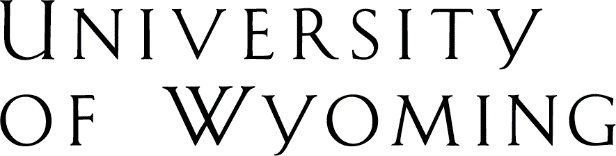 Office of the RegistrarDept. 3964; 1000 East University Ave. •  Laramie, WY 82071-3964(307) 766-5272 • fax (307) 766-3960 • e-mail: registrar@uwyo.edu • www.uwyo.edu 